Publicado en Madrid el 20/05/2024 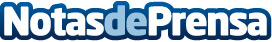 Catenon impulsa en sus clientes del sector turístico programas de capacitación y desarrollo para retener el talento en un mercado tensionadoLa creación de "equipos listos", "equipos rápidos" y sobre todo "equipos esenciales" por parte de Catenon garantiza una adaptación y respuesta eficaz frente a las rápidas transformaciones del mercadoDatos de contacto:María GuijarroGPS Imagen y Comunicación, S.L.622836702Nota de prensa publicada en: https://www.notasdeprensa.es/catenon-impulsa-en-sus-clientes-del-sector Categorias: Nacional Madrid Turismo Recursos humanos Formación profesional http://www.notasdeprensa.es